                                                                                                                                                   Zał. Nr 1 do Zarządzenia nr 27/2020 z dnia 30 czerwca 2020 r. 	                           Data .....................................Wnioskodawca (Imię i nazwisko lub nazwa firmy)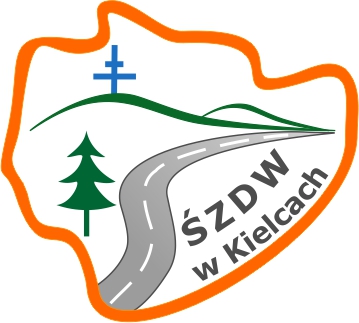       AdresTel. kontaktowy; adres e-mail     W N I O S E Ko wydanie decyzji nalokalizację urządzeń w pasie drogowym Wnoszę o wydanie zezwolenia na lokalizację w pasie drogowym drogi wojewódzkiej nr .................. (działka drogowa nr…………………….., obręb………………………….,) w miejscowości ……………………………………….., ulica………………………………………..,* urządzeń nie związanych z potrzebami zarządzania drogami lub potrzebami ruchu drogowego :   …………………………………………………..……………………………………………………………………………………………………………..…………………………………………………………………….…………………………………………………………………………………………… (należy wpisać rodzaj urządzenia np. sieć/przyłącze kanalizacja sanitarna, linia energetyczna, wodociąg itp. oraz nr działki(ek) na którą przewidziana jest lokalizacja)Urządzenie umieszczone będzie w granicach pasa drogowego o łącznej długości ………mb, w tym : A.wzdłuż drogi na długości ……………………….. mb, w kilometrze od ……………………. do ..……………….……doziemnie* na długości ……………………….. mb i głębokości ……….….….. mb  ( str. drogi*lewa/prawa)napowietrznie* na długości ………….……..mb, i wysokości ……………….…..mb  (str.drogi*lewa/prawa)B.przejścia porzeczne : ………... szt. nad drogą* na wysokości …………….. mb i długości ……………mb, w km …………..pod drogą* na głębokości …………….. mb i długości ……………mb, w km………….. Dokładny przebieg trasy projektowanych urządzeń należy zaznaczyć na załącznikach graficznych wraz      z domiarami od osi urządzenia/obiektu do charakterystycznych punktów stałych (krawędź jezdni,  krawędź chodnika, granica pasa drogowego itp.)Nazwa Inwestora : …………………………………………………………………………………………………………………………………..……Adres : ……………………………………………………………………………………………………………………………..…………………………..Dokumenty które należy załączyć do wniosku :Plan orientacyjny w skali 1 : 10 000 lub 1 : 25 000Szczegółowy plan sytuacyjny w skali 1 : 500 lub 1 : 1000 z proponowaną lokalizacją urządzenia,               na którym m.in. należy zaznaczyć:Granice pasa drogowego z numerami ewidencyjnymi działekKilometraż początku i końca odcinka drogi wojewódzkiej zajętej pod urządzenie obce wzdłuż pasa drogowegoOdległość urządzeń liniowych od punktów charakterystycznych (krawędź jezdni, krawędź chodnika, granica pasa drogowego itp.)Kilometraż przejścia poprzecznego urządzenia przez drogę z określeniem długości przejścia poprzecznego w pasie drogowym i długości poza pasem drogowymPrzekroje przejść porzecznych przez drogę wojewódzkąOpis urządzeń obcych infrastruktury technicznej niezwiązanych z potrzebami zarządzania drogami lub potrzebami ruchu drogowego wraz z określeniem technologii związanej z umieszczeniem w pasie drogowym. Wypis z ewidencji gruntów działek, których zakresem obejmuje decyzja lokalizacyjna (w tym działki na które przewidziana jest lokalizacja urządzenia).Pełnomocnictwo lub urzędowo poświadczony odpis pełnomocnictwa (w przypadku ustanowienia Pełnomocnika przez Inwestora).Dowód uiszczenia ustalonej opłaty skarbowej za złożenie dokumentu stwierdzającego udzielenie pełnomocnictwa: a)  pełnomocnictwo w kwocie – 17 zł (nie dotyczy członka rodziny oraz podmiotów zwolnionych z opłat zgodnie z ustawą o opłatach skarbowych)**Inne .....................................................................................................................................................Opłatę wymienioną w pkt.6 należy wpłacić odpowiednio na konto: UM Kielce  -  Nr 38 1050 0099 6450 9000 0000 0000                                                                                            Podpis wnioskodawcy / osoby upoważnionejW toku postepowania strony oraz ich przedstawiciele i pełnomocnicy maja obowiązek zawiadomić organ administracji publicznej o każdej zmianie swego adresu.W razie zaniedbania ww. obowiązku doręczenie pisma pod dotychczasowym adresem ma skutek prawny.Poniższe informacje i oświadczenie dotyczące wyrażenia zgody ma zastosowanie do osób fizycznych.Administratorem danych osobowych wnioskodawcy jest Dyrektor Świętokrzyskiego Zarządu Dróg Wojewódzkich w Kielcach, ul. Jagiellońska 72, 25-602 Kielce, tel. 41 347-04-71, e-mail:
szdw.kielce@szdw.kielce.com.plW sprawach związanych z przetwarzaniem danych osobowych, można kontaktować się z Inspektorem Ochrony Danych, za pośrednictwem adresu e-mail: g.wieczorek@szdw.kielce.com.plDane osobowe będą przetwarzane w celu przeprowadzenia postepowania administracyjnego 
i rozpatrzenia wniosku jak również w celu archiwizacji.Podstawą prawną przetwarzania danych osobowych stanowią przepisy ustawy z dnia 14 czerwca 1960 roku.Kodeks postepowania administracyjnego (Dz. U. z 2017 roku. Poz. 1257 ze zm.) oraz ustawy z dnia 1985r. o drogach publicznych  (Dz. U. z 2020 roku poz. 470), ustawy z dnia 14 lipca 1983r. o narodowym zasobie archiwalnym i archiwach (Dz. U. z 2018r. poz. 217) oraz art. 6 ust. 1 lit. c rozporządzenia Parlamentu Europejskiego i Rady (UE) 2016/679 z dnia 27 kwietnia 2016r. w sprawie ochrony osób fizycznych 
w związku z przetwarzaniem danych osobowych i w sprawie swobodnego przepływu takich danych oraz uchylenia dyrektywy95/46/WE.Dane osobowe będą ujawniane innym stronom postepowania i ich pełnomocnikom oraz podmiotom przetwarzającym dane na podstawie zawartych umów.Dane osobowe będą przechowywane przez okres rozpatrzenia sprawy oraz przez okres archiwizacji zgodnie z obowiązującymi przepisami prawa.Wnioskodawcy przysługuje prawo dostępu do swoich danych, ich sprostowania, ograniczenia przetwarzania oraz usuwania danych na warunkach określonych w rozporządzeniu Parlamentu Europejskiego  i Rady (UE) 2016/679 z dnia 27 kwietnia 2016r. w sprawie ochrony osób fizycznych 
w związku z przetwarzaniem danych osobowych i w sprawie swobodnego przepływu takich danych oraz uchylenia dyrektywy 95/46/WE.Wnioskodawca ma prawo w dowolnym momencie wycofać zgodę na przetwarzanie danych kontaktowych tj. numeru telefonu lub adresu poczty elektronicznej.  Wycofanie zgody nie wpływa na zgodność z prawem przetwarzania danych, którego dokonano na podstawie zgody przed jej wycofaniem.Osobie, której dane dotyczą przysługuje prawo wniesienia skargi do Prezesa Urzędu Ochrony Danych Osobowych.Podanie danych jest wymogiem ustawowym. Brak podania danych osobowych może skutkować pozostawieniem podania (wniosku) bez rozpoznania na warunkach określonych w Kodeksie postepowania administracyjnego. Podanie danych kontaktowych tj. numeru telefonu oraz adresu poczty elektronicznej jest dobrowolne.Wyrażam zgodę / nie wyrażam zgody* na przetwarzanie danych kontaktowych tj. Numeru telefonu lub adresu poczty elektronicznej przez Dyrektora Świętokrzyskiego Zarządu Dróg Wojewódzkich, 
ul. Jagiellońska 72, 25-602 Kielce, tel. 41 347-04-71, e-mail: szdw.kielce@szdw.kielce.com.pl w celu ułatwienia kontaktu z wnioskodawcą w toku prowadzonego postepowania administracyjnego.                                                                                                                                          ………………………………………….                                                                                                                                          (podpis Wnioskodawcy)